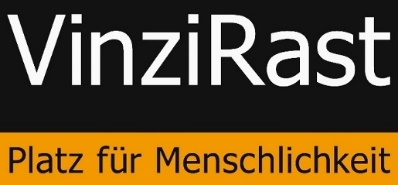 EVENT - ANKÜNDIGUNG						Wien am 16. Mai 2023VinziRast feiert am 3. Juni 2023 20-jähriges Jubiläum2003 gründete Cecily Corti mit Gleichgesinnten den Verein VinziRast und eröffnete die erste Einrichtung, die VinziRast-Notschlafstelle. 20 Jahre später ist VinziRast mit sechs unterschiedlichen Projekten in der Obdachlosenarbeit tätig und betreibt erstmals außerhalb von Wien ein Wohn- und Landwirtschaftsprojekt: Die am 7. Mai 2023 eröffnete VinziRast am Land. Am 3. Juni feiert VinziRast ihr 20-jährige Bestehen mit Festreden, Kulinarik aus dem VinziRast-Lokal mittendrin und einem Live Konzert der bekannten Wiener Band 5/8erl in Ehrn. Programmpunkte: Ab 14:00 Open HouseBegrüßung & Festreden: Gründerin Cecily Corti, Obfrau Mag.a. Veronika Kerres, Bezirksvorsteherin Mag.a. Saya AhmadMarkt mit handgemachten Produkten aus dem Projekt VinziRast-ChanceBuffet im VinziRast-Lokal mittendrin18:30 Live Konzert – 5/8erl in Ehr‘n Herzlich Willkommen im VinziRast-mittendrin!Eckdaten: Jubiläumsfeier am 3. Juni 2023, ab 14:00Adresse: VinziRast-mittendrin, Währingerstraße 19, 1090 WienÜber die VinziRastDie VinziRast ist eine unabhängige, gemeinnützige Organisation, die seit 2003 Jahren in der Obdachlosenarbeit tätig ist. In verschiedenen Projekten – darunter eine Notschlafstelle und verschiedenen Wohngemeinschaften – begleitet und betreut sie Menschen, die am Rand der Gesellschaft leben, obdachlose und ehemals obdachlose Menschen, Menschen mit Fluchthintergrund, Menschen mit Suchterfahrung. Die Leistungen der VinziRast werden – ohne öffentliche Fördermittel – durch Spenden finanziert. Die tägliche Arbeit wird zu 95% von freiwilligen Mitarbeiter:innen getragen.Fotos: Rückfragen:Renate Hornstein, MBA, Öffentlichkeitsarbeit VinziRastTel.: +43 660 1653876E-Mail: r.hornstein@vinzirast.atChristina Brandenstein, Brandenstein CommunicationsTel.: +43 1 3194101 - 17E-Mail: christina@brandenstein.at